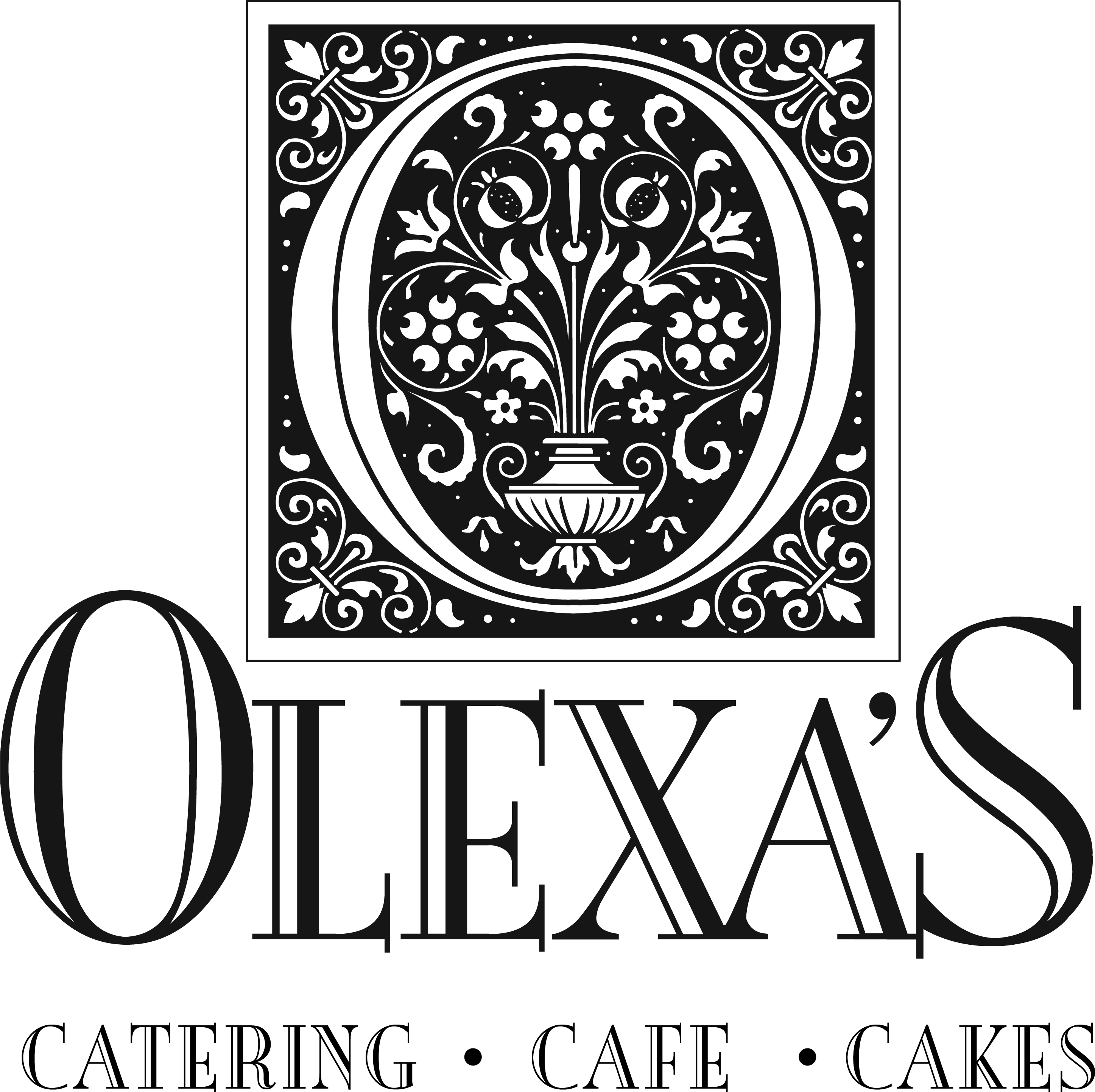 Bridal Cake Pricing 2016Cake $3.95/ serving for stucco cake $4.75 /serving for smooth or patterned cake $5.00+/serving for specialty patterns *additional for specialty flavors Cake Embellishments $65 - $265+ for florals $25 - $400+ for fondant appliqués (pearls, bows, sashes, cut-outs) $175 - $250 for false layers *additional cost for ribbons and bows Rentals $45.00 for cake stand rental $75.00 for fabric box rental Delivery and Set-Up $45.00 for 1-tier cake $65.00 for 2-tier cake (50-75 servings) $75.00 for 3-tier cake (100-175 servings) $85.00 for 4-tier cake (200-275 servings) $95.00 for 5-tier cake (325+ servings) *additional cost for distance and added layers Appointments Our available appointment times are Tuesdays - Fridays at 11am, 1pm, and 2pm. Finalize 3 weeks prior to wedding date Payment is due with cash, check or cashier’s check 2 weeks prior to wedding date. No credit cards.$250.00 deposit for holding the wedding date 9.0% tax Thank you for choosing the best for your guests with Olexa’s bridal cakes!2838 Culver Road ~ Mountain Brook, Alabama 35223Www.Olexas.com ~ 205.871.2060 ~ Eat@Olexas.com